ГОСТ 103-76Полоса стальная горячекатаная. СортаментСтатус: заменёнВведен в действие: 1978-01-01Заменен на: ГОСТ 103-57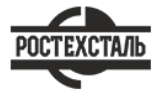 Подготовлен предприятием ООО «Ростехсталь» - федеральным поставщиком металлопрокатаСайт www.rostechstal.ru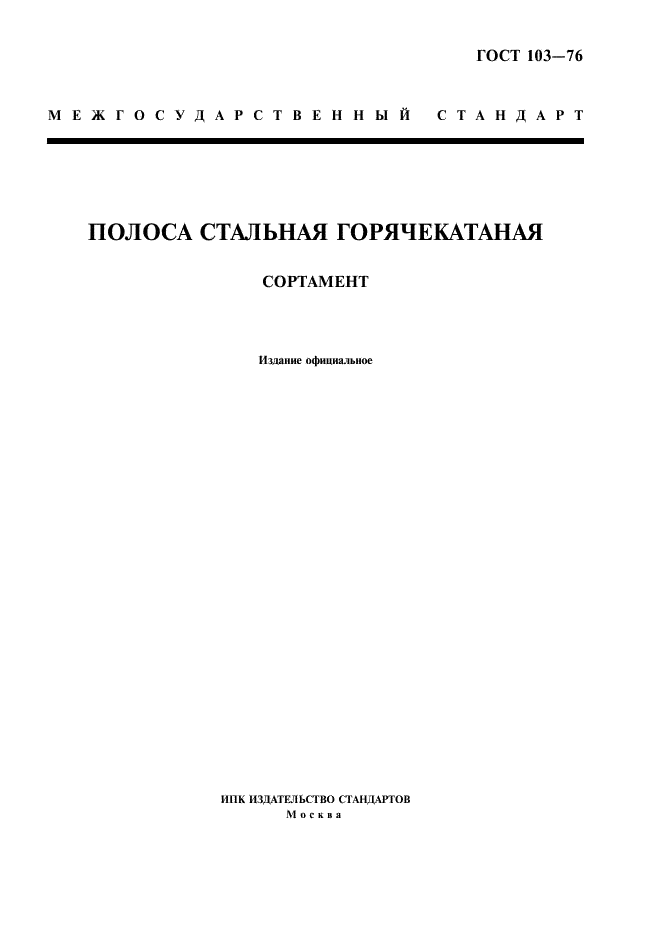 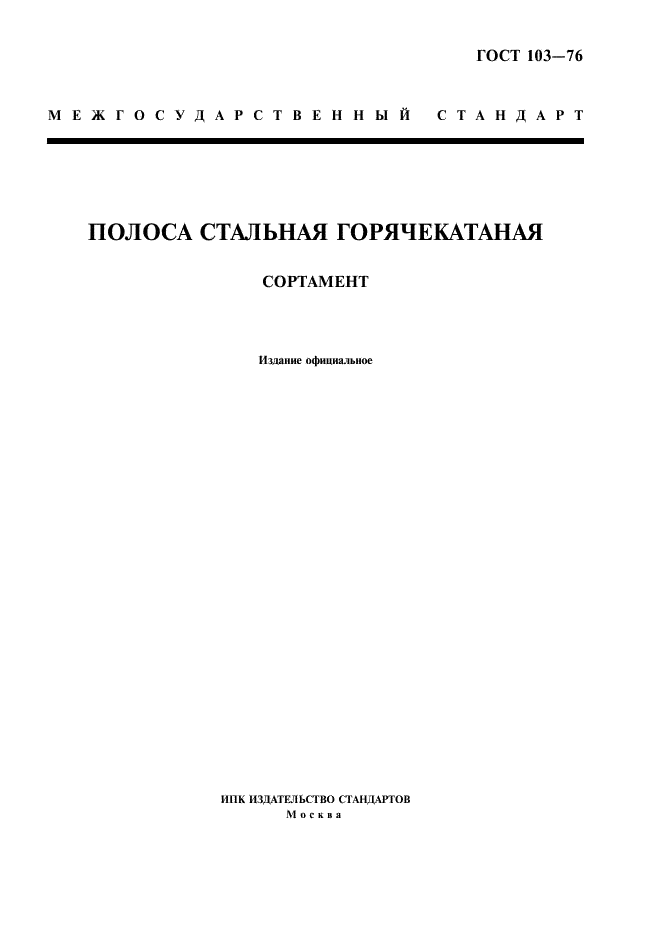 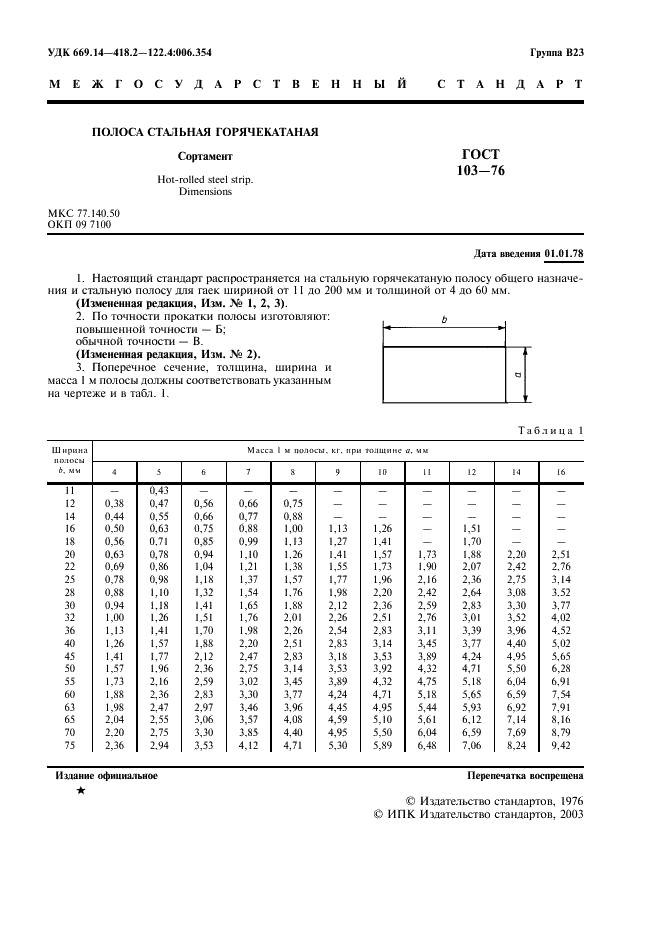 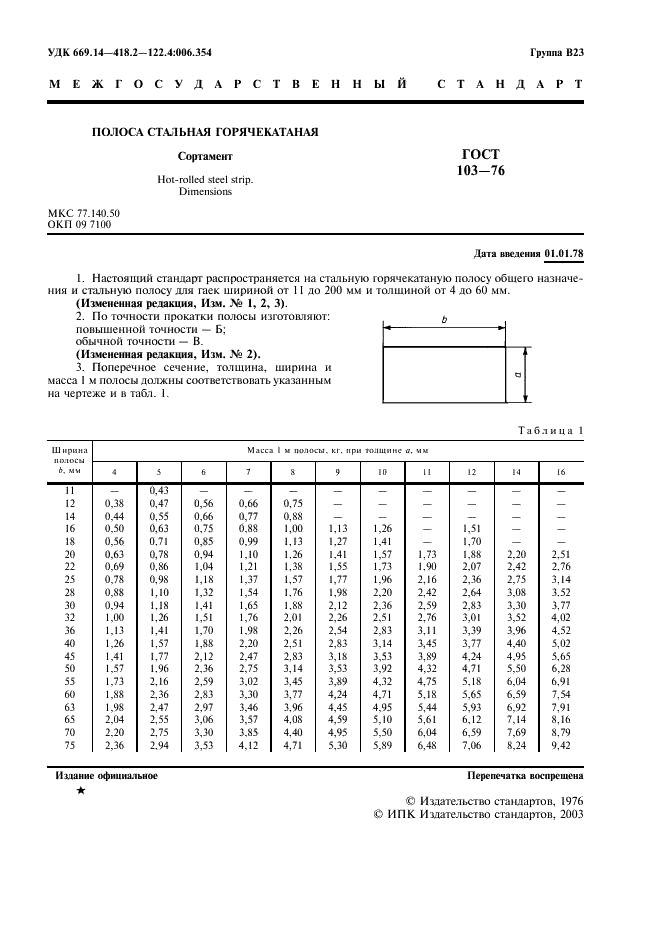 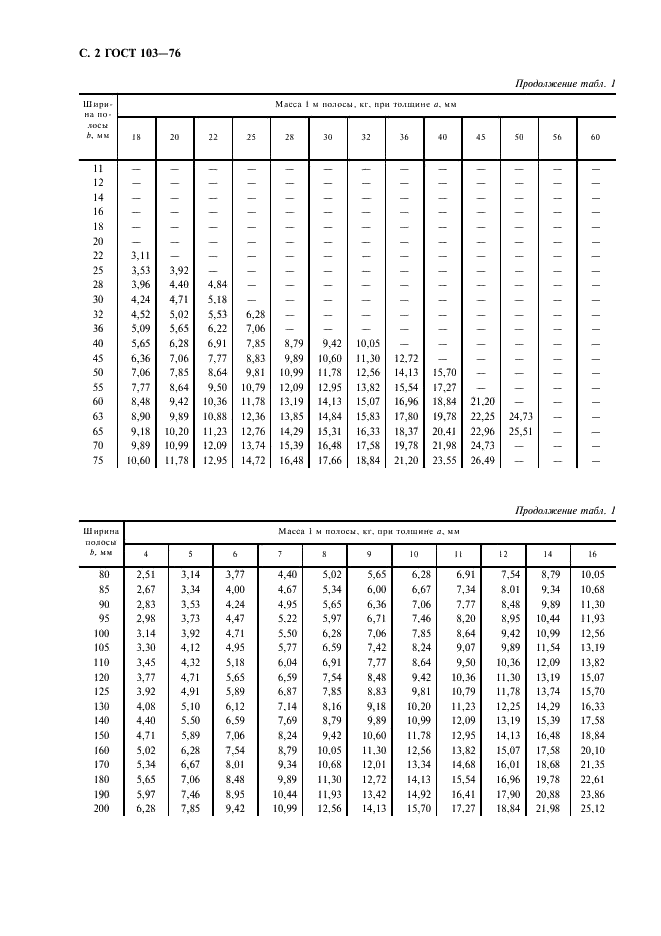 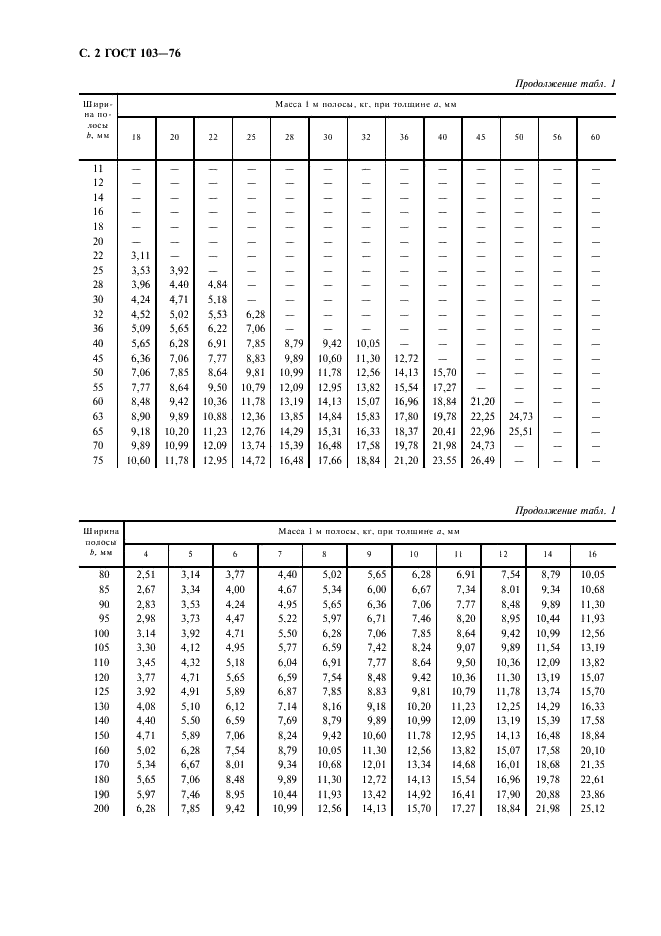 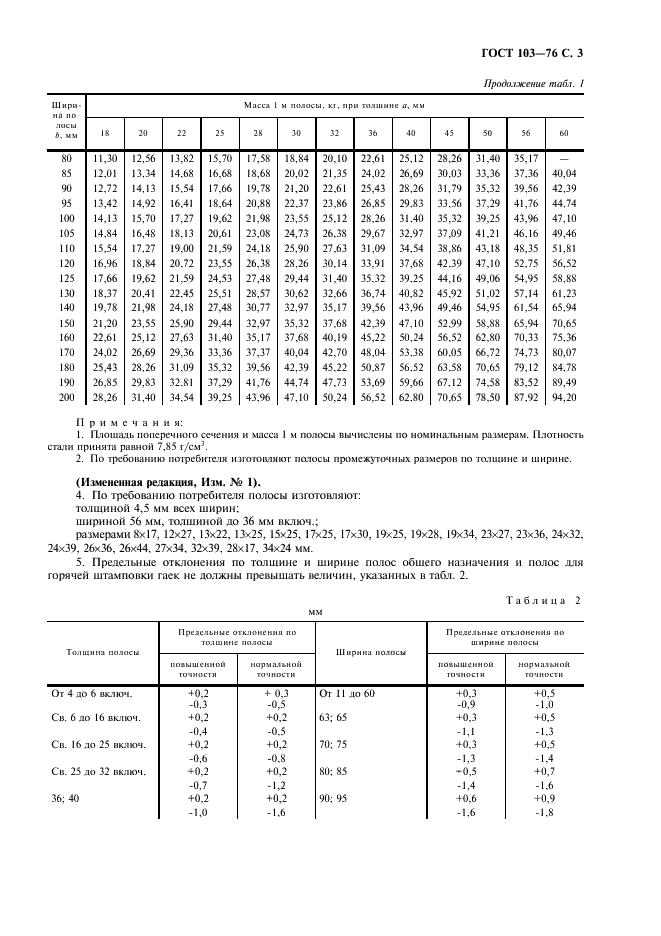 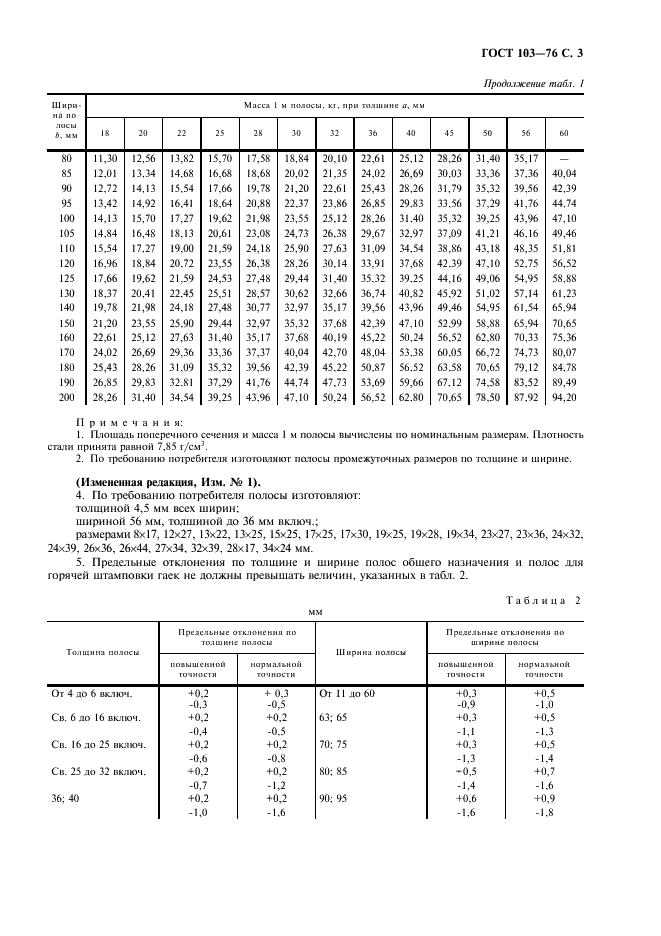 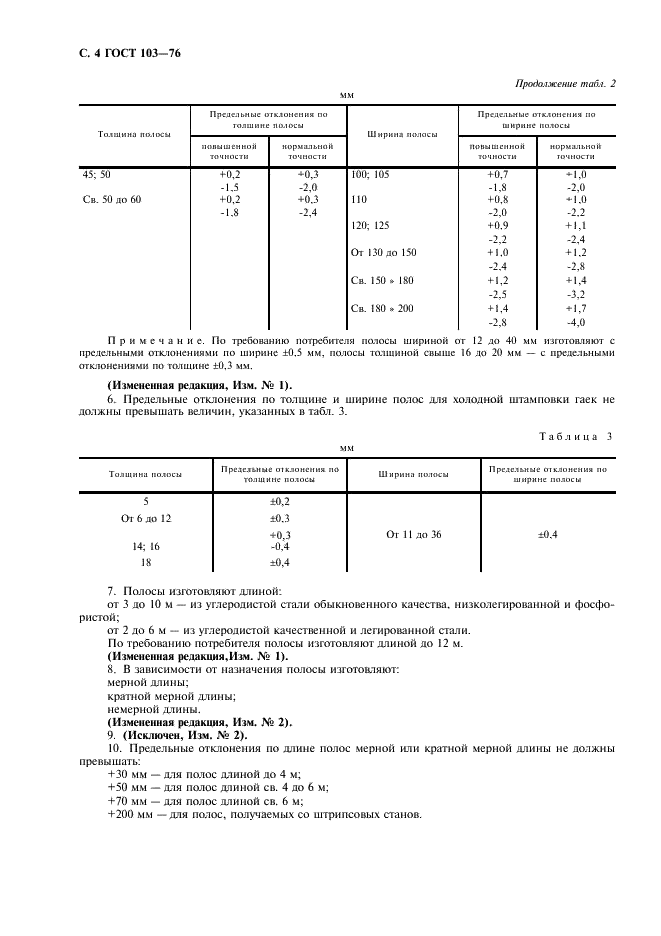 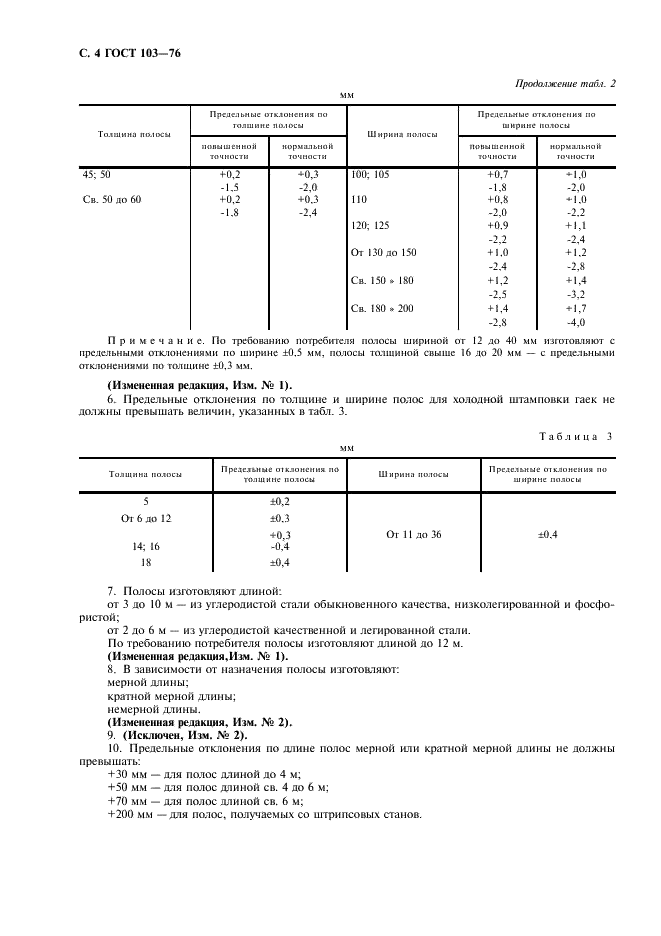 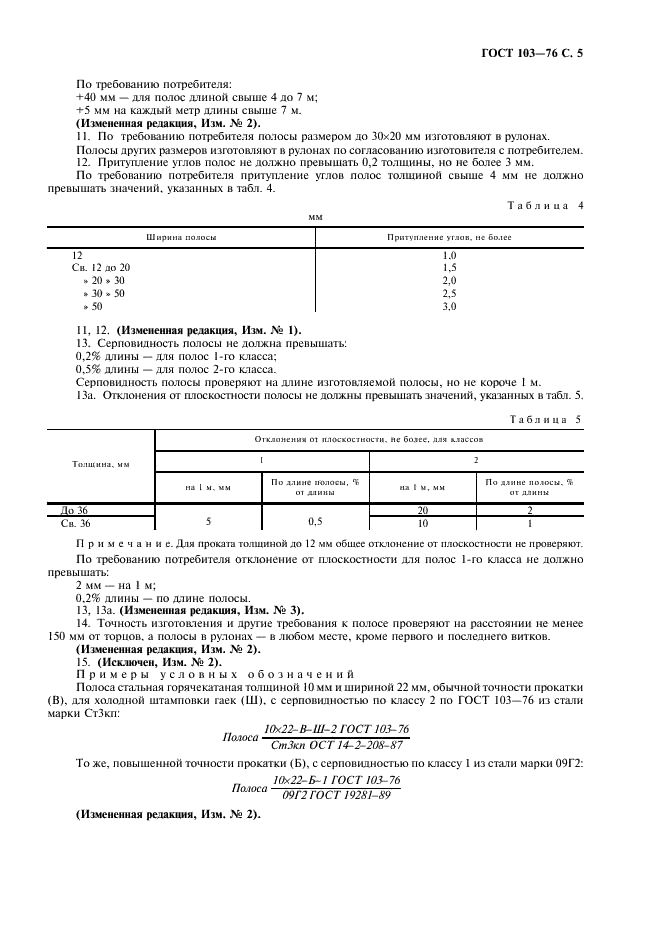 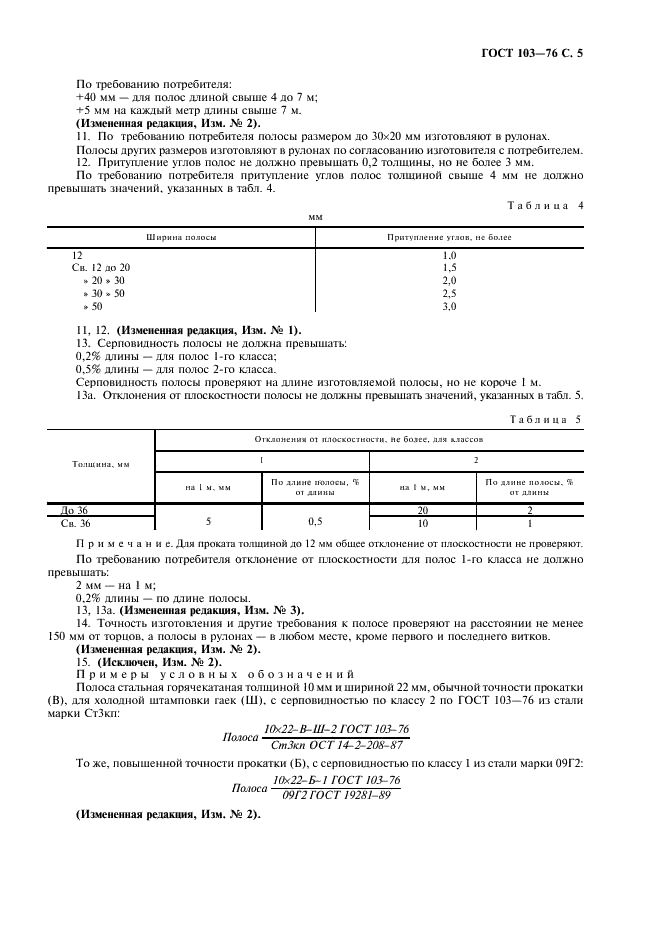 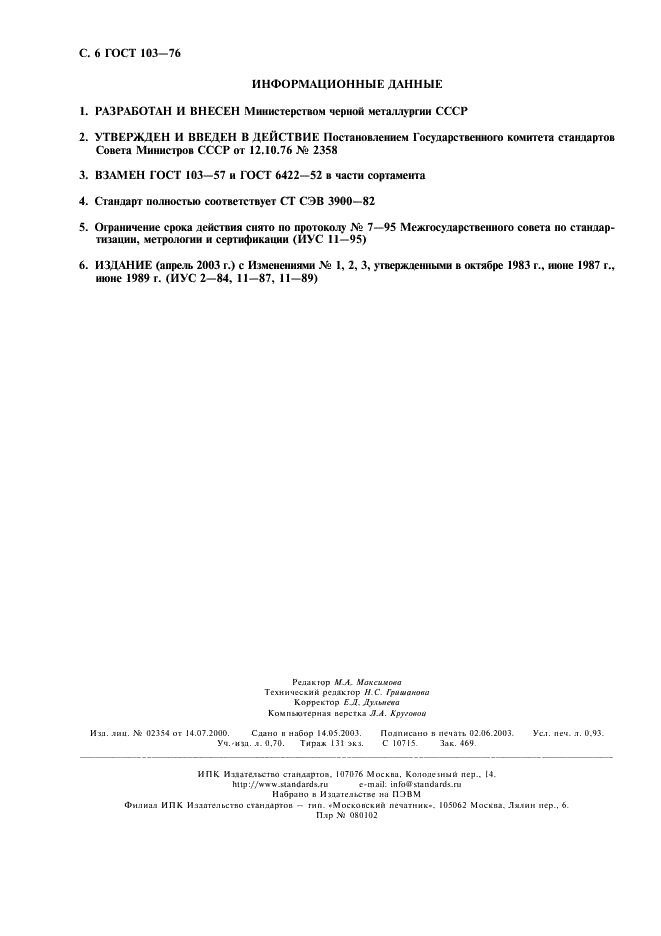 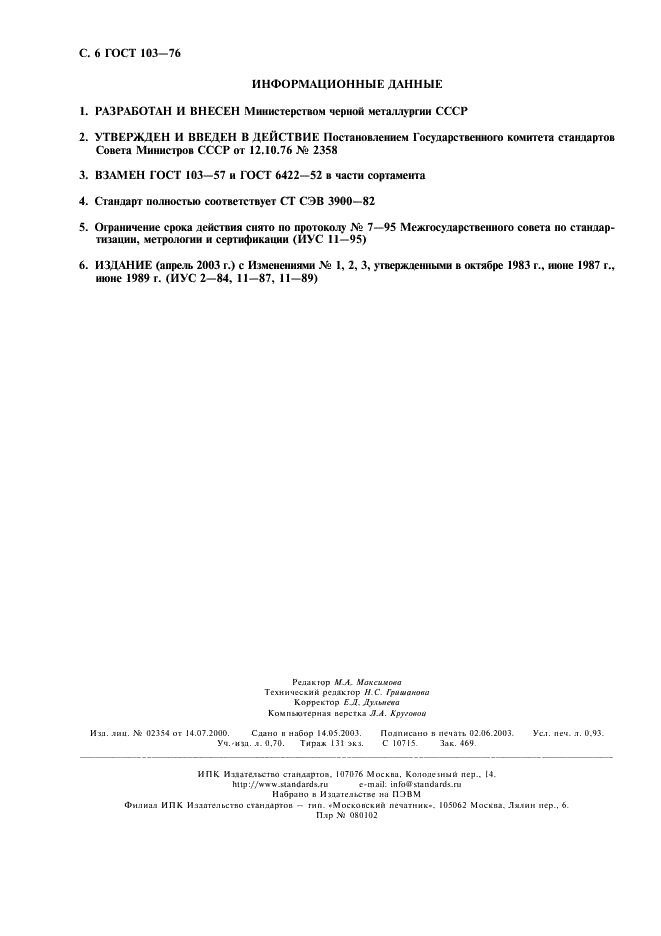 